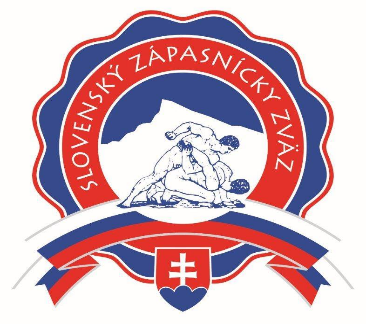 SMERNICASlovenského zápasníckeho zväzu o kritériách, účele a o podmienkach poskytnutia a čerpania finančných prostriedkov pre Reprezentácie SZZČl. IZákladné ustanovenie1. Táto smernica stanovuje kritériá, účel a podmienky čerpania finančných prostriedkov z príspevku uznanému športu  pre reprezentácie v zápasení voľným štýlom, gréckorímskym štýlom a pre ženské zložky vo vekovej kategórii  U15, kadetov, juniorov, U23 a seniorov Slovenského zápasníckeho zväzu (ďalej len „Reprezentácia SZZ“). 2. Základným východiskom a účelom tejto smernice je zabezpečiť čo najlepšie podmienky pre športovú činnosť a prípravu športovcov, ktorí sú zaradení do Reprezentácie SZZ.Čl. IIKritériá pre zaradenie do Reprezentácie SZZ1. Na návrh reprezentačného trénera  a trénersko-metodickej komisie SZZ (ďalej „TMK SZZ“)  môže zaradiť do Reprezentácie SZZ športovcov, ktorí splnili všeobecné kritériá TMK SZZ pre zaradenie do Reprezentácie SZZ. 2. Reprezentácia SZZ je otvorený systém do ktorého sa dá vstúpiť aj počas príslušného roka, pričom cieľom je príprava zaradených športovcov na vrcholné podujatia.  3. Splnením  všeobecných  kritérií  nevzniká športovcovi  nárok byť  zaradený  do  Reprezentácie SZZ. Na návrh reprezentačného trénera a TMK SZZ zaradenie športovca do reprezentácie SZZ schvaľuje Výkonný výbor SZZ.Čl. IIIÚčel použitia  a spôsob poskytnutia finančných prostriedkov 1. Účelom použitia finančných prostriedkov je podpora Reprezentácie SZZ.2. Za čerpanie pridelených finančných prostriedkov sú zodpovední reprezentační tréneri Reprezentácie SZZ.3. Účel použitia príspevku je športová činnosť reprezentanta a to predovšetkým:      3.1. tréningový proces, sústredenia, výcvikové tábory, prípravné podujatia a stretnutia,      3.2. doplnky výživy,     3.3. regenerácia,      3.4. športové náradie, športové náčinie a iné materiálne vybavenie neinvestičného                       charakteru,      3.5. zabezpečenie tréningových partnerov. 4. Finančné prostriedky sa poskytujú nasledovným distribučným mechanizmom:      4.1.  prostriedky sa poskytujú formou refakturácie, alebo priamo uhrádzaním faktúry       oprávnených a účelne vynaložených nákladov športovej prípravy,       4.2. prostriedky sa refakturujú, alebo priamo sa uhrádzajú faktúry na základe       požiadavky reprezentačného trénera schválenej predsedom trénersko-metodickej       komisie SZZ a dvoma  štatutármi SZZ,      4.3. reprezentačný tréner musí predložiť požiadavku na účel  na ktorý chce čerpať        prostriedky, minimálne týždeň pred plánovaným čerpaním,      4.4. v prípade, ak v požiadavke je zvolený spôsob dopravy letecky, takú požiadavku              predloží minimálne 4 týždne pred akciou na sekretariát SZZ.Čl. IVPodmienky poskytnutia a čerpania finančných prostriedkov  1. Podmienkou poskytnutia a čerpania prostriedkov na člena Reprezentácie SZZ je:     1.1. platná lekárska prehliadka v zmysle zákona ) v rozsahu vyžadovanom vykonávacím      predpisom  2),      1.2. podpísaný „Štatút reprezentanta/ky SR v zápasení mužov a žien“.2. Reprezentační tréneri Reprezentácie SZZ finančné prostriedky môžu použiť nasledovne:     2.1. v minimálnej výške 80 % z poskytnutých prostriedkov  na tréningový proces,      sústredenia, výcvikové tábory, prípravné podujatia a stretnutia, zabezpečenie      tréningových partnerov,  reprezentačného trénera, alebo jeho asistenta,     2.2. v maximálnej výške 20 % z poskytnutých príspevku na doplnky výživy,       regeneráciu,  športové náradie, športové náčinie a iné materiálne vybavenie          neinvestičného charakteru pre reprezentantov. 3. Podmienky čerpania príspevku podľa účelu:     3.1. regeneráciu  je možné  využívať na základe spracovanej a odsúhlasenej požiadavky,            3.1.1. masáž je možné účtovať počas sústredenia, alebo výcvikového tábora raz             do týždňa, maximálne vo výške 15 eur.     3.2. tréningový proces, sústredenia, výcvikové tábory, prípravné podujatia a stretnutia,      zabezpečenie tréningových partnerov je možné realizovať na základe spracovanej      a odsúhlasenej požiadavky, s tým že:            3.2.1. za oprávnené náklady sa považujú pobytové náklady Reprezentácie SZZ,             reprezentačného trénera, alebo jeho asistenta, tréningových partnerov, ktorí sú             reprezentantami Slovenskej republiky,            3.2.2. pobytové náklady sústredenia, alebo výcvikového tábora v SR a v ruskom             Vladikavkaze maximálne 25 eur/osoba/deň,             3.2.3. pobytové náklady sústredenia, alebo výcvikového tábora v zahraničí              maximálne 60 eur/osoba/deň. 4. Reprezentační tréneri Reprezentácie SZZ finančné prostriedky môžu čerpať nasledovne:     4.1. v maximálnej výške 80 % z poskytnutých prostriedkov do 30.9. príslušného      kalendárneho roka,__________________________ ) § 5 ods. 8 zákona č. 440/2015 Z.z. o športe v platnom znení​	 2) Vyhláška​  č. 51/2016 Z.z. Ministerstva školstva, vedy, výskumu a športu Slovenskej republiky, ktorou sa ustanovujú zdravotné výkony, ktoré sú súčasťou lekárskej prehliadky vrcholového športovca a talentovaného športovca     4.2. v minimálnej výške 20 % z poskytnutých prostriedkov do 10.12. príslušného      kalendárneho roka.5. Reprezentační tréneri Reprezentácie SZZ môžu čerpať finančné prostriedky na ďalšiu akciu až po riadnom zúčtovaní predošlej akcie.6. Výkonný výbor SZZ je v rozsahu a medziach daných touto smernicou oprávnená v prípade potreby upraviť ďalšie podmienky pre účel použitia  a spôsob poskytnutia finančných prostriedkov, ako aj podmienky poskytnutia a čerpania finančných prostriedkov.Čl. VVyradenie z Reprezentácie SZZ1. Člen Reprezentácie SZZ môže byť z Reprezentácie SZZ vyradený z nasledovných dôvodov:      1.1.	bol vylúčený z reprezentácie na základe rozhodnutia Disciplinárnej komisie,      1.2.	porušil antidopingovú reguláciu,      1.3.	odmietol ako reprezentant bez primeraného dôvodu zúčastniť sa na medzinárodnej súťaži, alebo na súťaži organizovanej UWW, na ktorú bol riadne nominovaný SZZ,      1.4.	porušil zákaz uzatvárať stávky na súťaže, t.j. uzatvoril stávky priamo, alebo prostredníctvom tretej osoby na súťaže, ktorých je účastníkom ako športovec, športový odborník, alebo iná osoba, ktorá je svojím postavením, funkciou, alebo činnosťou zapojená do súťaže,      1.5.	opakovane porušil, alebo závažným spôsobom porušil povinnosti reprezentanta upravené v Štatúte reprezentanta.  Čl. VIZáverečné ustanovenieTáto smernica nadobúda platnosť schválením Výkonným výborom SZZ dňa 19.01. 2018 s účinnosťou  od kalendárneho roka 2018.  Mgr. Ján KaršňakPrezident SZZ